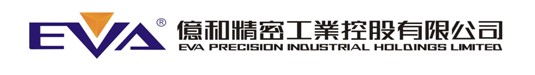 SRM云平台授权委托书亿和精密工业控股有限公司及相关子公司：兹授权 （身份证号：                      ）为我公司指定代理人，全权代表我公司申请注册成为亿和精密工业控股有限公司SRM云平台（https://eva.going-link.com/）的用户，注册时的邮箱为：                       ，手机号:                     ,若指定代理人更换或离职，第一时间联络亿和精密工业控股有限公司更换授权委托书，否则一切不良后果由我公司自行承担。我公司在此郑重承诺：1、代理人在注册亿和精密工业控股有限公司SRM云平台的过程中所填写的公司信息和提交的相关资质文件，均真实无误。2、我司将妥善保管账号及密码，不对外泄露，不外借其他单位使用。多人使用该账号时，我司将加强对使用人员的协调和管理。3、在账号使用人员或管理人员离职时，我司将提前修改密码，以防止离职人员继续使用该账户或擅自修改密码。4、通过本公司账号在亿和精密工业控股有限公司SRM云平台上实施的相关行为（如报价、磋商、信息修改），均视为我公司的行为，等同于本公司签字盖章，并由我司承担相关责任和义务。5、我司及代理人已学习亿和精密工业控股有限公司SRM云平台上的重要公告、服务条款及声明等内容，并同意遵守；每次操作之前，我司及代理人均学习亿和精密工业控股有限公司SRM云平台上新的公告、服务条款及声明等内容，并同意遵守。6、在我司书面申请停用本账号之前，本账号长期有效。 特此授权公司名称：（盖章）                                       法人代表签名：                                       法人身份证号码：                                       日        期：      年    月   日